	COLEGIO 113-P “TOMÁS ALVA EDISON”	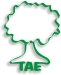 	          DEVOLUCIÓN DEL DIAGNÓSTICO 2011                               FORTALEZA S	Buena predisposición de los grupos hacia el aprendizaje.Óptimo nivel de lectura.                                                                                             Saben ejercitar la escucha atenta.Producción de textos con coherencia y cohesión.Reconocimiento de distintas siluetas textuales.Muy buen reconocimiento y trabajo de las clases de palabras con los textos.Muy buen desempeño de los alumnos en cuanto A las actividades numéricas, operaciones y resolución de Problemas.Buen dominio de distintas clases de números: Naturales, fracciones, decimales, etc.Muy buen desempeño en la utilización de los recursos tecnológicos  por parte de losalumnos para la apropiación o repaso de distintosaprendizajes.Buen desempeño en el diagnóstico de los alumnos en las áreas de Ciencias Naturales y Ciencias Sociales.Matricula adecuada.Compromiso de los padres en el proceso de Aprendizaje de sus hijos.